一、产品介绍RJ-5工频电场（近区）场强仪，主要用于测量高压输变电系统，配电室，感应炉，地铁，电动机车，医疗设备，烘干设备，计算机等具有电磁辐射作业场所的电场强度。可供劳动保护，职业病防治，环境检测，环境卫生等工作。二、产品参数1、频率范围：30 Hz～2000Hz 
2、量 程：1～20000V/m 
3、测量误差：±1.5dB 
4、使用条件：-10～40℃；＜80％RH 
5、电 源：8.4V充电锂电池和1节9V积层 
6、体 积：450mm × 100mm × 50mm 
7、重 量：550g三、产品特点1、技术上接近国外的产品，性能同美国的HI-3604一样，且数据稳定。2、是常用测量电场的前沿产品。3、经国家计量研究院检测认证并可以对该产品出具产品检测报告。4、是国家疾病预防控制中心和高等院校进行职业安全防治和科学研究的常用产品。5、主要特点：体积小，精度高 数字显示可直接读取V/m数；简单直观 测量频率宽，频率响应误差小。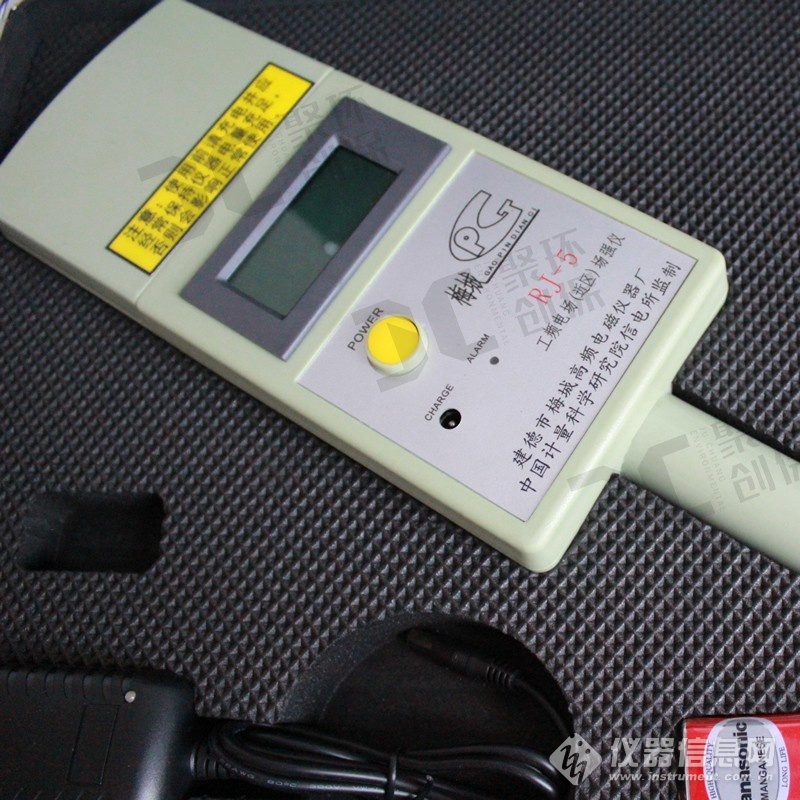 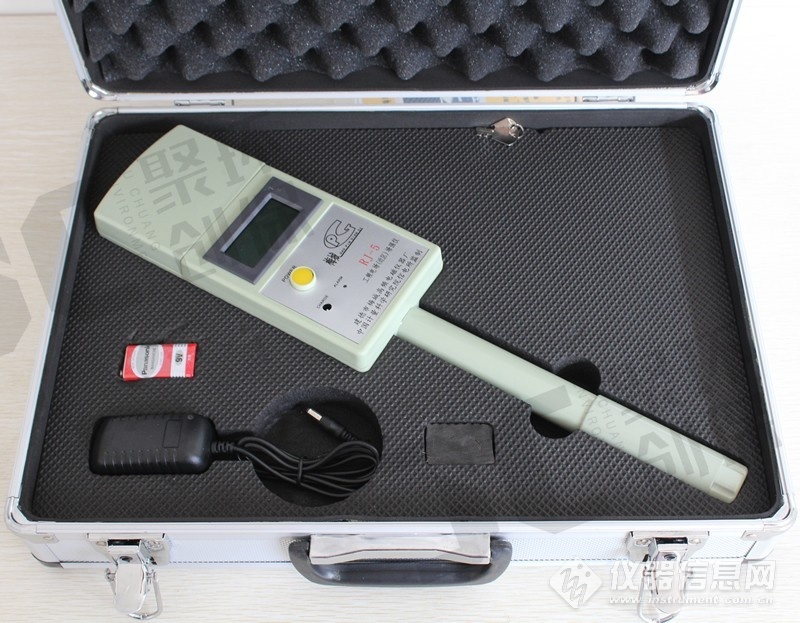 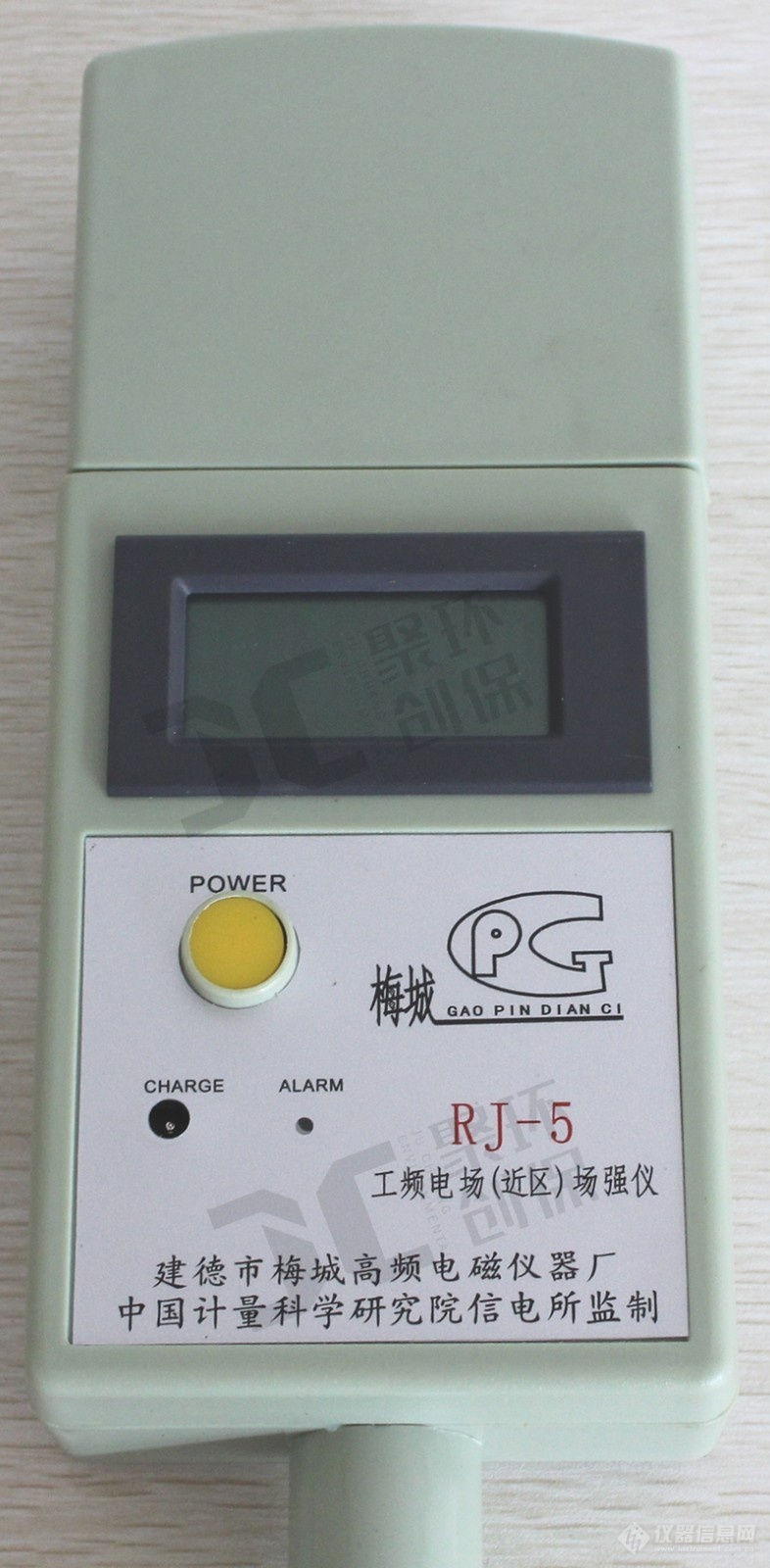 场强仪 系列型号场强仪 系列型号场强仪 系列型号场强仪 系列型号场强仪 系列型号产品产品型号频率范围量程工频工频电场（近区）RJ-530Hz～2000Hz1～20000V/m工频工频磁场（近区）RJ-5H30Hz～5000Hz0.1uT～1999.0 uT高频高频电场（近区）RJ-320～200MHz0～450V/m高频高频电磁场（近区）RJ-2200kHz－30MHz电场：1V/m-1500V/m高频高频电磁场（近区）RJ-2200kHz－30MHz磁场：1A/m-300A/m高频高频电磁场（近区）数字式RJ-2A100KHz－100MHz电场：0.1V/M－1999.9V/M高频高频电磁场（近区）数字式RJ-2A100KHz－100MHz磁场：0.1A/M－1999.9A/M